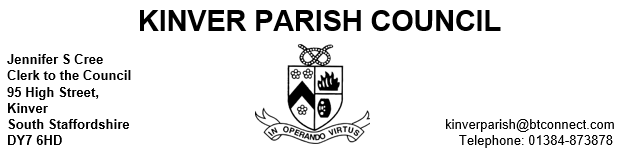 Safeguarding Children and Adults PolicyPolicy StatementEveryone has a duty to safeguard children, young and those adult’s with care and. support needs who are or may be at risk of abuse or neglect (referred to in this policy as 'adults at risk').Kinver Parish Council is committed to Ensuring that children and adults are protected and kept safe from harm whilst they are engaged in any activity, associated With the Parish Council.Policy Objective:To protect and promote the welfare of children and adults at Risk using or receiving services provided by or commissioned by the council and to be able to respond where appropriate as a local government organisation. Definitions:SafeguardingEssentially, protecting children and adults at risk. from, ill-treatment and harm, Abuse:Forms of ill treatment, including neglect. Somebody may abuse a child. or adult by inflicting harm or by failing to act to' prevent harm.The most common types of abuse are physical. emotional, sexual abuse and neglectChildren & Young peopleAnyone under the age of 18 years.Adult: An adult who — Has needs for care and support (whether or not the local authority is meeting any of those needs)Is experiencing, or is at risk of, abuse or neglect, and As a result of those needs is unable protect himself or herself against the abuse or neglect or the risk of it.Employees, Parish Councillors and ContractorsAnyone working for, or on behalf of Kinver Parish Council, whether paid or voluntary, Taking responsibility for Safeguarding Councillors, employees and volunteers may notice something which causes them concern when out and about in the district. It is not our role to investigate any signs of abuse. However we do have a responsibility to act if we have any concerns and alert those who Can look into those Issues.To take responsibility for safeguarding Kinver Parish Council will:Identify someone within the parish council who will take lead responsibility, for Safeguarding, ensuring that councillors and employees understand what safeguarding means, what to look out for and how to pass on any concernsFollow safe recruitment practices, including application forms, references and Inductionidentify and meet training needs for those councillors and employees who come into contact with children and adults at riskEnsure that councillors and employees who come into regular unsupervised contact with children and adults at risk during the course of their duties to undergo appropriate Disclosure & Barring Service (DBS) checksRequire external organisations working with or on behalf of the council who have contact with children and adults at risk to have a Safeguarding Policy and proceduresEnsure that where the council hires facilities to external groups for use with children and adults at risk and parents/ Carers are not present the group have, their own Safeguarding policies or agree to work to those of the council.Councillors, employees and volunteers should be concerned by any behaviour, action or inaction which, harms a child or adult at risk. If they are unsure whether this needs to be reported as a safeguarding concern they should seek the advice of the person Within the Parish Council with lead responsibility._______________________________________________________________________________Contact information for making a referral regarding a safeguarding concernFor all child protection issues contact Staffordshire County Council's First Response Team based at the MASH on0800 131* 126(Between 8,30am and 5pm Monday to Thursday and 8,30am and 4.30 pm on a Friday)Or Via a brief e-mail firstr@staffordshire.gov.ukTo make an Adult Protection-referral advice should be sought from the Adult Protection Contact Centre0345 604 2719(Between 8.30am and 5 pm Monday to Thursdayand 3.30am and 4.30 pm on a Friday).Outside of office hoursAny concerns' relating-to a child or adult at risk of abuse and neglect should be directed to Staffordshire County CouncilEmergency Duty Service    on 0345 604 2886.Alternatively contactStaffordshire Police Central-Referral Unit on101Or dial 999 in an emergency